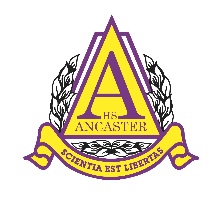 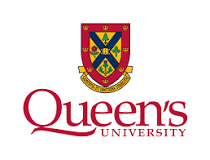 2018-19 Queen’s Major Admission Award ApplicationThe Major Admission Award (MAA) application must be submitted online through your Queen’s SOLUS Student Centre. Once you have applied for admission to Queen’s University (through the OUAC.ca website), you will gain access to the SOLUS Student Centre to submit the MAA Application. This document/application is only for the purpose of selecting our Ancaster High School sponsored candidates.  You MUST submit this application to Mr. Nicholson by November 10, 2017 at 3:00 p.m. (No Exceptions) to compete for one of two school sponsorships. It cannot be sent directly to Queen’s University. This package can be used as a reference when completing the actual online application in advance of the December 1, 2017 deadline.Any student interested in preparing a scholarship package to compete for school sponsorship may seek input from any teacher or staff member at the school, including their Guidance counsellor.The two successful candidates for school sponsorship for the Queen’s Chancellor’s Award (and possible QuArms nominee) will be chosen by a committee of Ancaster High staff which will include the principal.We ask that only students with serious interest in attending Queen’s University (with or without the school’s nomination for the Chancellor’s Award) apply.Please include this page as your COVER PAGE for your application for school sponsorship.Name: ___________________________________________________________I also wish to be considered for the QuARMS nomination:      YES           NOMajor Awards, Academic Competitions, and Conferences In the space provided, please identify awards, competitions or conferences you have received or participated in since September 2015 that are meaningful to you. These may be through school, the community, private organizations, provincially or nationally. Refrain from using acronyms. Include a brief description, if applicable. Example: York Region President's Council Conference - High School representativeExtracurricular Involvement We want to better understand the complete landscape of your experiences outside of the classroom. Indicate your involvement in 5 activities that you are most proud of and that exemplify your leadership, and engagement in school/community service. You may include a brief description of the activity and your involvement, your Role, the calendar year(s) you were involved, and the approximate hours in a given (one) year if your involvement in a particular activity spans more than 1 year. Include any paid employment by indicating ‘Yes’ in the column provided. Employment is viewed as equally important in enriching your experiences and skills in these areas.Involvement in School and/or Community Provide us with an example of your volunteerism in your school or community. What was the impact of your involvement? What was your motivation to engage in this? How will your past experiences relating to volunteerism lead to continued service while at Queen's? (2500 characters or less) LeadershipAs part of an experience where you demonstrated your leadership, what challenges did you encounter? How did you respond and what did you learn about leadership from this experience. (2500 characters or less)Original and/or Creative Thinking Original and creative thinking are attributes we assess when considering the recipients for our major admission awards. Please attach a one-page document that demonstrates in your own way how you meet this criteria. We will not accept attachments greater than one page in length. Please note, that this document may be printed in black ink for review by the Selection Committee.High School GradesThe scholarship committee has full access to your grades history. Please disregard this section for purposes of competing for the school sponsorship. Letter of ReferenceThe scholarship committee at Ancaster High WILL need to review your letter of reference along with your full application.A referee should ensure they know the applicant well. They should be aware of the accomplishments and personal attributes that make him/her a strong candidate for consideration of the award they are applying for. The Student Awards Office is looking for students who demonstrate academic excellence and proven leadership qualities in addition to original and creative thinking. Referees should ensure they date and sign their letter and provide contact information (email address or telephone number) should the selection committee require further information. The letter must be written in English. The referee should indicate how long and under what circumstances they have known the applicant, and explain why they believe this student is a strong candidate for a major admission award at Queen’s University.Name/DescriptionYearOrganization/Activity Brief Description (50 word max) Role (e.g. leader, participant, member, founder, captain) Year(s) involved (e.g. 2015 - 2018 or 2016) Approximate hours in a given year 220 hours / year Was this paid employment? 